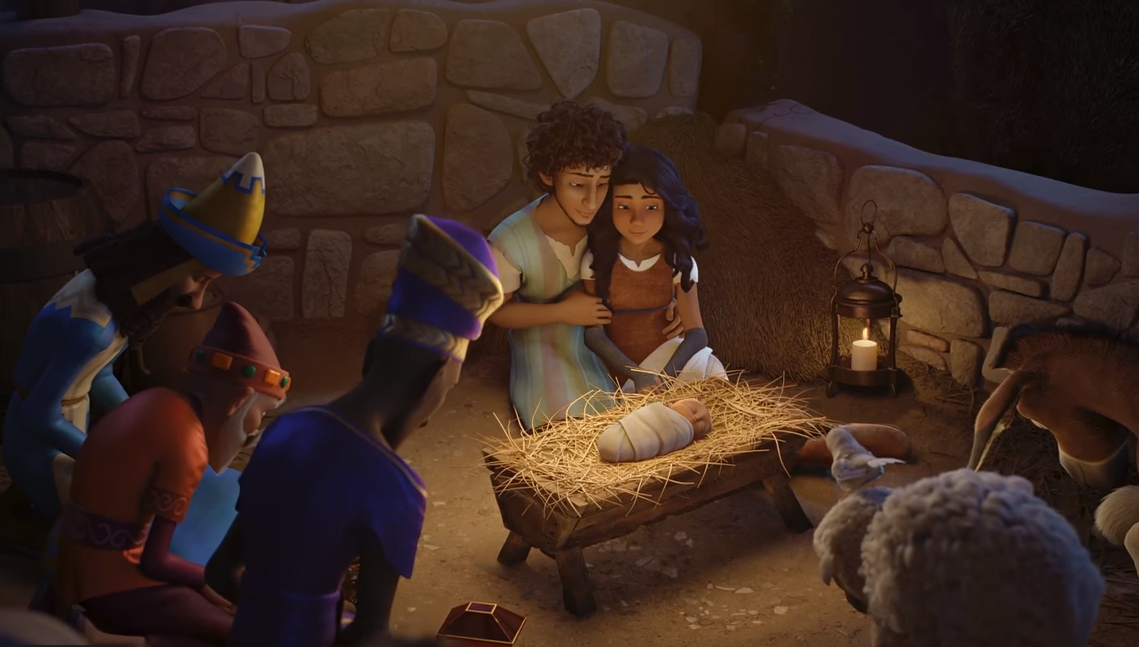                    ©: Bo und der Weihnachtsstern In der Bibel lesen wir: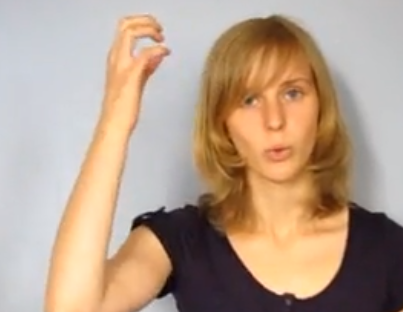 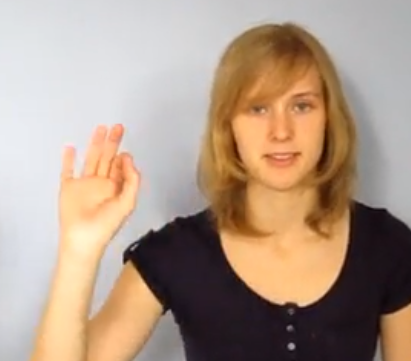 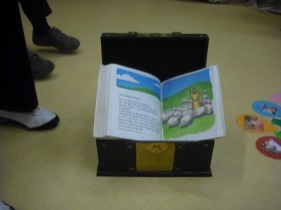 Jesus ist der neue König. Jesus ist ein anderer König.Jesus ist der beste König.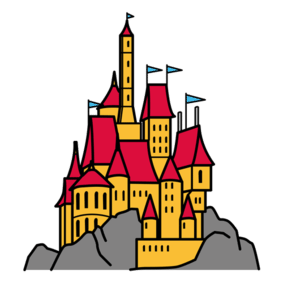 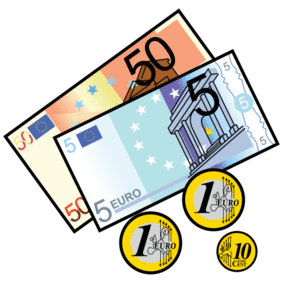 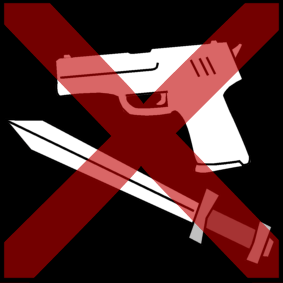 